Publicado en  el 23/02/2016 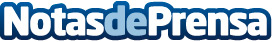 Brasil y la Unión Europea firman acuerdos sobre la tecnología móvil 5G en el MWCEn el marco de la celebración del  Mobile World Congress, las dos instituciones representativas, han acordado colaborar en la creación de una definición global de la tecnología 5G y en la determinación de los servicios que deberán prestar en primer lugar las redes 5G. Además, el acuerdo se quiere ampliar para conseguir la cooperación de los Estados Unidos y de la ÍndiaDatos de contacto:Nota de prensa publicada en: https://www.notasdeprensa.es/brasil-y-la-union-europea-firman-acuerdos_1 Categorias: Internacional Telecomunicaciones E-Commerce Consumo Dispositivos móviles Innovación Tecnológica http://www.notasdeprensa.es